Руководителю предприятияРазработал аспирационный вентилятор и изготовил модель,  который делит воздушную смесь на 2 составляющие  - чистый воздух и взвеси. Центробежный вентилятор специальной конструкции. Такую конструкцию можно использовать как пылесос. Внешне это обычный центробежный вентилятор с увеличенной улиткой (корпус)   Веду поиск потребителейАспирационная Установка Выполняет 2 функции.Осуществлении вытяжки воздушной смеси. Разделение воздушной смеси на чистый воздух и пыль (грунт)Затаривание пыли для дальнейшего использования или удаление.Воздушная                                                              Чистый воздух СмесьПыль, грунт, возвратный материал    kazakov.vitalii@yandex.ru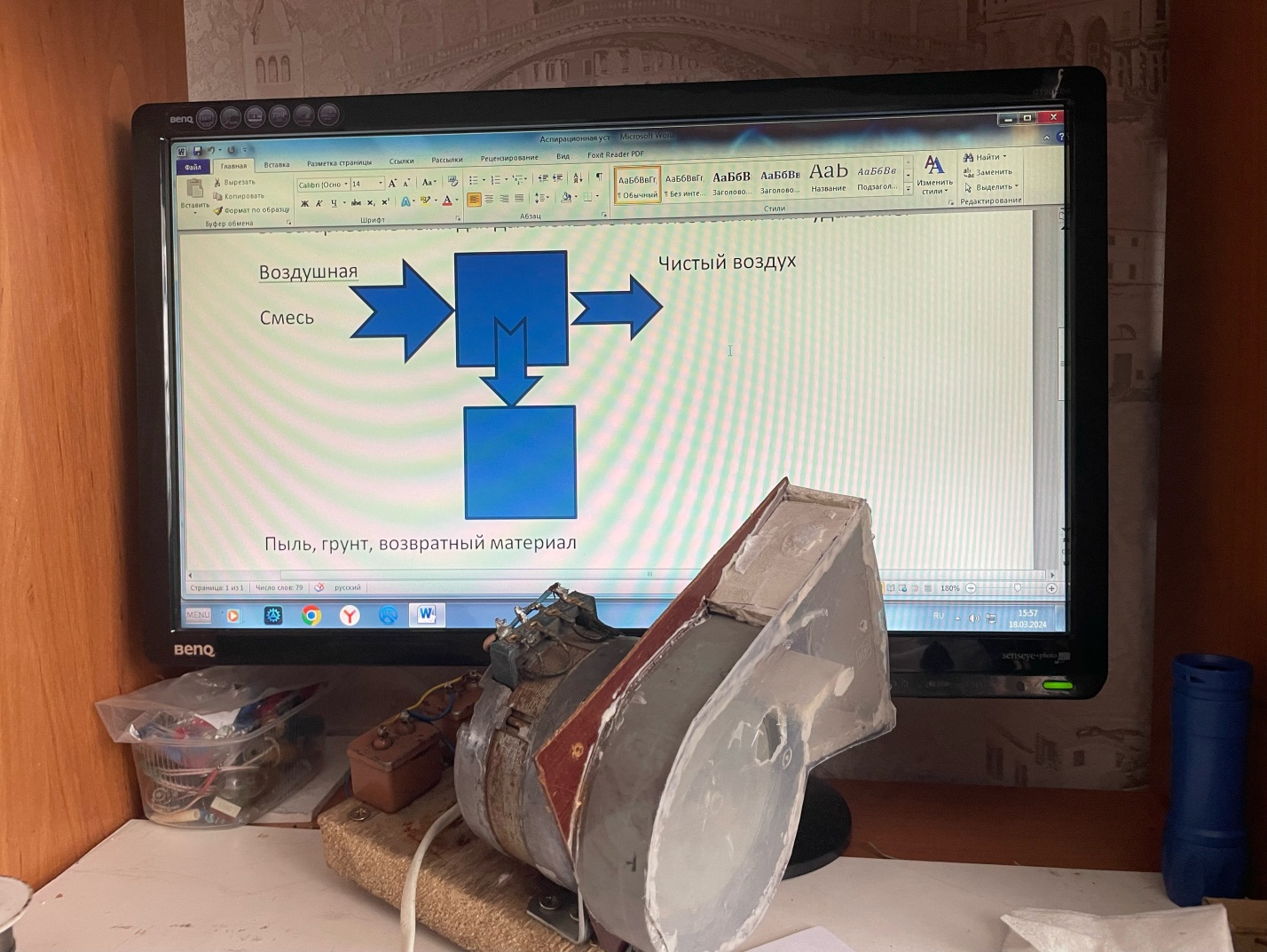 